Publicado en Barcelona el 24/11/2020 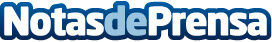 Llega a España una tecnología certificada que elimina el SARS-cov-2 (Covid-19) en 30 segundosLa tecnología IONISIS es la primera en ser avalada científicamente para la eliminación del SARS-CoV2 (Covid-19) en sólo 30 segundos y conseguir la certificación UNE-EN 14476 con una eficacia contrastada del 100% en la eliminación de todos los virus envueltos y no envueltos, convirtiéndolo así en una gran ayuda como producto multiusos para la limpieza, desinfección y eliminación de olores en cualquier espacio, incluidos los hospitalesDatos de contacto:Pol Marquès669241219Nota de prensa publicada en: https://www.notasdeprensa.es/llega-a-espana-una-tecnologia-certificada-que Categorias: Nacional Medicina Industria Farmacéutica Sociedad Madrid Cataluña Andalucia Ciberseguridad Innovación Tecnológica Otras ciencias http://www.notasdeprensa.es